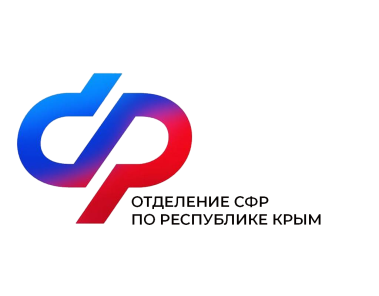 Отделение СФР по Республике Крым предоставляет более 40 государственных услуг семьям с детьмиКак известно, государство активно поддерживает семьи с детьми. Оно предоставляет им право на ежемесячные и разовые выплаты, а также материнский капитал. Оператором большинства детских пособий является Социальный фонд России.Отделение СФР по Республике Крым предоставляет более 40 государственных услуг семьям с детьми, начиная с момента беременности матери и до достижения ребенком 18 лет. В случае если ребенок, потерявший родителей, учится на очном отделении, то выплаты производятся до 23 лет. В 2023 году Отделение продолжило выплачивать жителям Республики пособия в связи с материнством. Это — пособие по беременности и родам, ежемесячное пособие по уходу за ребенком до 1,5 лет, единовременные пособия при рождении и усыновлении ребенка, ежемесячную выплату в связи с рождением (усыновлением) первого ребенка.Кроме того, с 1 января 2023 года Отделение СФР по Республике Крым производит новую выплату — единое пособие. Оно объединило ряд прежних выплат для родителей: на первого и третьего или последующего ребенка в возрасте до 3 лет, а также от 3 до 7 лет (включительно) и от 8 до 17 лет. Тем самым правила назначения выплаты были унифицированы. Сегодня единое пособие на детей в возрасте от 0 до 17 лет оформили родители более 73 тысяч крымских детей и 2 757 беременных женщин. Более 167 тысяч крымских семей получили материнский семейный капитал, которым можно распорядиться на улучшение жилищных условий, образование детей, накопительную пенсию мамы, социальную адаптацию и интеграцию в общество детей-инвалидов, ежемесячную выплату из средств материнского капитала.Кроме перечисленных выплат и пособий, Отделение СФР по Республике Крым оказывает господдержку семьям военных и сотрудников силовых ведомств в виде единовременного пособия беременной жене военнослужащегои ежемесячного пособия на ребенка военнослужащего по призыву. Также Отделение производит выплаты семьям, подвергшимся воздействию радиации.Отделение СФР по Республике Крым выплачивает компенсационную ежемесячную выплату неработающим родителям ребенка-инвалида или инвалида с детства первой группы, и другим лицам, осуществляющим уход за такими инвалидами. Пенсии по инвалидности и пенсии по потере кормильца в Крыму получают более 23 тысяч детей. Еще одна важная мера социальной поддержки по линии СФР — родителям, которые берут больничный по уходу за ребенком до 8 лет, выплачивается 100% пособия по временной нетрудоспособности от среднего заработка не зависимо от стажа родителя.При этом, очевидно, важно не только оказать помощь семьям с детьми, но и сделать процесс оформления удобным и быстрым, поэтому большинство заявлений подается в электронном виде через портал Госуслуг. Это очень удобно, особенно для мам с детьми. Они могут обратиться за выплатами в любое время, находясь дома.Сегодня более 90% всех заявлений в Отделение СФР по Республике Крым поступает в электронном виде.